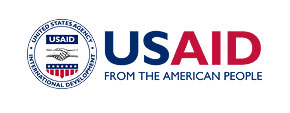 Organizational Capacity Assessment (OCA)Facilitator’s Guide Version Without NUPAS Items Revised: July 27, 2015Cover SheetName of Organization: _________________________________________________________________________________________________________	Dates of the Most Recent NUPAS __________________Dates of This OCA: ___________________Number of Previous OCAs  ________       Dates of Previous OCAs ______________________________________________	OCA sub-sections that correspond to NUPAS items have been deleted from this version.  For organizations that have NUPAS scores, these sub-sections do not need to be revisited in the first OCA if no significant changes have occurred since the NUPAS (the NUPAS scores can be used instead).  However, these starred sub-sections are not identical to the corresponding NUPAS items, so it may still be useful to include these starred sub-sections in an initial OCA even if no significant changes have occurred. If the organization has addressed any Special Award Conditions or more than a year has passed since the NUPAS, then it will likely be useful to include the starred sub-sections to identify any changes in capacity and any new priority action items. Before deciding to omit the NUPAS-related items in the first OCA, an organization should consider whether additional discussion of issues raised in the NUPAS would be useful for the capacity development action plan.  Because USAID does not generally require grantees with fixed obligation grants (FOGs) to have a pre-award survey, the NUPAS-related items would normally be included in a FOG recipient’s first OCA.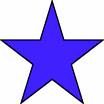 	OCA items not included in the NUPASComposition of the Teams:   The OCA can either be conducted with a single set of participants for all sections or different participants for the various sections.  The first page of every section lists suggestions for important participants with relevant functions for that set of items. Relying on a single set of participants can increase communications and learning across organizational divisions.  However, if separate teams work on different sections simultaneously, the OCA can be done more quickly and with less total staff time.Identifying which Guiding Questions to use:  Start with a discussion around the broader points in the section and sub-section objectives.  Skip any specific guiding questions that are not relevant for the organization or have already  been  covered in the general discussion. Facilitators should use their judgment in deciding what questions are needed to enable the organization to make a  sound self-assessment and support action planning.  Facilitator’s guide questions should be woven skillfully into a conversation; they should not be read aloud verbatim.  Facilitators will need to be very familiar with the tool to do this effectively.Scoring:  To encourage conclusive decisions, facilitators should  inform participants that an organization should meet all of the criteria for a particular score.  However, facilitators should not argue if the participants feel that a different score better reflects the capacity of the organization.  The OCA scores are less important than the process of discussing the organization’s strengths and weaknesses, action planning, and relationship building. Remind participants that the scores are used to set priorities for action planning;  they are not the ultimate purpose of the exercise. It is helpful to fill in the notes section with explanations, justifications, and/or examples so the organization will remember why they chose that score.Action Plan:  The action plan is the most important output  from the OCA.  It is best to work on the action plan for each sub-section right after the scoring has been done for that sub-section.  After the initial action plan has been completed, senior managers should review and consider revising the relative priorities for the various  items.1. Governance and Legal StructureSection Objectives:  Review the organization’s vision and mission statements, legal registration and compliance, organizational structure, board composition and responsibility, and succession planningImportant Participants:  Chief executive (director), board chair or representative*, senior managers, legal counsel for the organization (in-house or external), chief financial officer* Inviting board members may not be appropriate for some organizations; confirm with the organization firstNames and Positions of Participants from the Organization: _____________________________________________________________________________________________________________________________________________________________________________________________________________________________________________________________________________________________________________________________________________________________________________________________________________________________________________________________________________________________________________________________________________________________________________________________________________________________________________________________________________________________________________________________________________________________________________________________________________________________________________________________________Names and Positions of External Facilitators: _________________________________________________________________________________________________________________________________________________________________________________________________________________________ _______________________________________________________________________________________________________________________________1.1 Vision and MissionSubsection Objectives:  Assess the clarity of the organization’s statements of its purpose and values and how they have been shared and appliedResources: Vision statement; mission statement; and board, senior manager, and staff questionnaires or interviews1.5 Succession PlanningSubsection Objectives: Assess the organization’s ability to continue smooth operations and program management in the event of a loss or change in leadership.Resources: Job descriptions of senior managers, succession plan, organization chart or description of the staffing pattern, board and senior manager questionnaires or interviews2. Financial Management and Internal Control SystemsSection Objectives: Review the financial management systems, financial controls, financial documentation, financial statements and financial reporting, audit experience, and cost sharing capacityImportant Participants: Chief executive (director), board chair or representative, chief financial officer, accountant, financial staff, and external auditorRecommendation:  Many of the facilitator’s questions in section 2 are addressed in advance of the detailed discussion by reviewing the organization’s financial policies and procedures manual and documentation. Names and Positions of Participants from the Organization: _____________________________________________________________________________________________________________________________________________________________________________________________________________________________________________________________________________________________________________________________________________________________________________________________________________________________________________________________________________________________________________________________________________________________________________________________________________________________________________________________________________________________________________________________________________________________________________________________________________________________________________________________________Names and Positions of External Facilitators: _________________________________________________________________________________________________________________________________________________________________________________________________________________________ _______________________________________________________________________________________________________________________________2.1 Budgeting Subsection Objectives: Assess the ability to budget and plan financial resourcesResources: Annual and multi-year budgets, financial policies and procedures manuals, financial monitoring tools, revenue and expenditure reports, and financial staff questionnaires or interviews2.8 Cost Sharing Subsection Objectives: Assess whether the organization has systems to track, report, and document cost sharing and meet the cost sharing requirement in their agreements with various donors’ regulations.Resources: Cost sharing experience, vouchers or reports; interviews with chief executive (director) and financial managers3. Administration and Procurement SystemsSection Objectives:  Review the operational policies, procedures, and systems, including those for travel, procurement, fixed asset control, and branding and marking as well as management and the degree of management and staff understanding and compliance with these policies, procedures, and systemsImportant Participants:  Chief executive (director), chief financial officer, accountant, financial staff, external auditor, and IT managerNames and Positions of Participants from the Organization: ________________________________________________________________________________________________________________________________________________________________________________________________________________________________________________________________________________________________________________________________________________________________________________________________________________________________________________________________________________________________________________________________________________________________________________________________________________________________________________________________________________________________________________________________________________________________________________________________________________________________________________________________________Names and Positions of External Facilitators: _______________________________________________________________________________________________________________________________________________________________________________________________________________________ ______________________________________________________________________________________________________________________________________________________________________________________________________________________________________________________________3.1 Operating Policies, Procedures, and SystemsSubsection Objectives: Assess the soundness of operating policies and procedures and the degree of staff understanding and complianceResources: Policy and procedures manual; staff questionnaires; senior manager and staff questionnaires or interviews3.2 Information TechnologySubsection Objectives: Assess the soundness of IT policies and procedures and systems and staff compliance.Resources: Policy and procedures manual; staff questionnaires; senior manager and staff questionnaires or interviews3.5 Fixed Asset Management (Equipment and Property)Subsection Objective: Assess the soundness of policies and procedures for fixed assets management and degree of staff understanding and compliance.Resources: Fixed assets register, physical inventory reports; payment vouchers: financial manager, accountant, and staff questionnaires or interviews3.6 Branding and Marking Subsection Objectives: Assess compliance with the branding and marking requirements of USAID and other donors, where applicableResources: Branding and marking plan; senior manager interviews; observation of signs at project sites, vehicles, equipment, and publications4. Human Resource SystemsSection Objectives: Assess the quality of staff job descriptions, recruitment and retention approaches, staffing levels, personnel policies, the staff time management and payroll system, staff and consultant history documentation, the staff salary and benefits policy, staff performance management, staff diversity, and the policy on volunteers and interns to determine whether the organization can maintain a satisfied and skilled workforce, manage operations, and implement quality programsImportant Participants: Chief executive (director); human resources director and staffNames and Positions of Participants from the Organization: _____________________________________________________________________________________________________________________________________________________________________________________________________________________________________________________________________________________________________________________________________________________________________________________________________________________________________________________________________________________________________________________________________________________________________________________________________________________________________________________________________________________________________________________________________________________________________________________________________________________________________________________________________Names and Positions of External Facilitators: _________________________________________________________________________________________________________________________________________________________________________________________________________________________ _______________________________________________________________________________________________________________________________4.1 Adequacy of Staffing and Job DescriptionsSubsection Objectives: Review the organization’s systems for recruiting qualified staff, structuring staff positions, and developing and updating job descriptions to ensure that roles and responsibilities are clearly defined, understood, and relevant Resources: Human resources policy; sample job descriptions; senior manager and staff questionnaires or interviews4.2 Recruitment and RetentionSubsection Objectives: Assess the organization’s systems for recruiting and retaining staffResources: Human resources manual, recruitment guidelines or policy, recruitment policies and procedures, retention strategy or policy, attrition rates, senior manager and staff questionnaires or interviews 4.7 Staff and Contractor Supervision and Work PlanningSubsection Objectives: Assess the clarity of supervisory responsibilities and staff and contractor work planningResources: Organization chart, supervision plan, supervisor reports, training needs assessment and training plans for supervisors, employee and contractor work plans, questionnaires or interviews of managers and staff 4.8 Volunteers and Interns (Skip if volunteers and interns are not used)Subsection Objectives: Assess the organization’s systems for managing volunteers and interns.Resources: Policies on volunteers and intern recruitment, training, and supervision;  records on number of volunteers and interns; job descriptions for volunteers and interns; volunteer and intern surveys and exit interviews; senior manager questionnaires and interviews5. Program ManagementSection Objectives: Assess the organization’s experience with donor compliance, sub-award management, technical reporting, stakeholder involvement, and addressing culture and gender issuesImportant Participants:  Chief executive (director), program managers and staff, sub-grant and sub-contract recipients, key stakeholders (clients)Names and Positions of Participants from the Organization: ________________________________________________________________________________________________________________________________________________________________________________________________________________________________________________________________________________________________________________________________________________________________________________________________________________________________________________________________________________________________________________________________________________________________________________________________________________________________________________________________________________________________________________________________________________________________________________________________________________________________________________________________________Names and Positions of External Facilitators: _________________________________________________________________________________________________________________________________________________________________________________________________________________________________________________________________________________________________________________________________________________________5.1 Donor Compliance RequirementsSubsection Objectives: Assess the organization’s capacity to comply with complex donor requirements so that funded programs can continue to operate and the organization will remain eligible for future supportResources: Policy and procedure manuals; donor policies; grant and contract agreements; donor reports, audits, and evaluations; and senior manager and donor questionnaires and interviews5.4 Stakeholder InvolvementSubsection Objectives: Assess whether the organization is responsive to stakeholder needs and seeks input from clients (beneficiaries) in designing, implementing, monitoring, and evaluating projectsResources: Project guidelines; stakeholder analyses; project plans; site visit, monitoring, and evaluation reports; client and staff questionnaires or interviews 5.5 Culture and Gender IssuesSubsection Objectives: Assess the organization’s ability to address culture and gender issues in its strategies and project design and implementation.Resources: Culture assessments; gender analyses; strategy documents; project plans; monitoring reports; evaluations; senior manager, staff and client questionnaires and interviews6.  Project Performance ManagementSection Objectives: Assess the organization’s ability to monitor and evaluate projects, implement high-quality programs that meet recognized standards, supervise staff, and provide field support and oversightImportant Participants:  Chief executive (director), managers and staff responsible for monitoring and evaluationNames and Positions of Participants from the Organization: _____________________________________________________________________________________________________________________________________________________________________________________________________________________________________________________________________________________________________________________________________________________________________________________________________________________________________________________________________________________________________________________________________________________________________________________________________________________________________________________________________________________________________________________________________________________________________________________________________________________________________________________________________Names and Positions of External Facilitators: ______________________________________________________________________________________________________________________________________________________________________________________________________________________________________________________________________________________________________________________________________________________________________________________________________________________________________________________________________________________6.2 Project and Program EvaluationSubsection Objectives:   Review the organization’s ability to conduct objective internal evaluations of project strategies, approaches, outcomes and impacts or to organize, manage, and use external evaluations Resources:  Project and program evaluation plans, evaluation tools, evaluation reports, staff and stakeholder surveys or interviews  6.3 Service Delivery StandardsSubsection Objectives:  Determine whether the organization has adopted any recognized standards for service delivery and has the ability to apply and monitor the standards.Resources:  International, national, or sectoral standards for service delivery, monitoring reports, evaluations, assessments by standard-setting entities, senior manager questionnaires and interviews, certifications from organizations assessing standards6.4 Field Support, Operations, and Oversight (Skip if there are no field offices or field operations)Subsection Objectives: Assess the organization’s systems for management and oversight of field offices and operations  Resources:  Policy and procedures manuals, records of communications with field staff, field visit reports, monitoring reports, evaluations6.5 Project Performance (past 3 years)Subsection Objectives: Assess the organization’s ability to carry out its programs efficiently, effectively, and sustainablyResources: Program and project evaluations, donor and government funder performance ratings and references, client (beneficiary) satisfaction surveys, questionnaires and interviews with donors, government agencies, clients, senior managers and staff, spreadsheet with percent of project targets achieved over past 3 years 7. Organizational Management and SustainabilitySection Objectives: Assess the organization’s ability to do effective strategic planning, use annual workplans, manage change; generate and share knowledge and develop linkages, achieve financial sustainability; and foster effective internal communications and decision makingImportant Participants:  Board; chief executive (director); senior managers; managers and staff of program, fundraising, communications, and monitoring and evaluation units; consultants involved in organizational development strategic planning, fundraising, and change managementNames and Positions of Participants from the Organization: ____________________________________________________________________________________________________________________________________________________________________________________________________________________________________________________________________________________________________________________________________________________________________________________________________________________________________________________________________________________________________________________________________________________________________________________________________________________________________________________________________________________________________________________________________________________________________________________________________________________________________________________________________Names and Positions of External Facilitators: _______________________________________________________________________________________________________________________________________________________________________________________________________________________________________________________________________________________________________________________________________________________________________________________________________________________________________________________________________________________7.1 Strategic Planning (Business Planning)Subsection Objectives: Assess the organization’s ability to review its organizational strengths, weaknesses, opportunities, and threats; the external environment and competition; and stakeholder needs in preparing and using an effective strategic plan (business plan) Resources: Strategic plans (business plans); annual reports; questionnaires and interviews with board, senior managers, and staff7.2 Annual WorkplansSubsection Objectives: Assess the organization’s ability to prepare, follow, and monitor annual workplans containing goals, measurable objectives, strategies, timelines, and responsibilitiesResources: Annual program and project workplans, reviews of workplan progress, questionnaires and interviews of senior managers and donors7.3 Change ManagementSubsection Objectives: Assess the organization’s ability to respond to change in the internal and external environmentResources:  Policies, processes, and plans for change management; schedule for reviewing policies; response to issues identified in the NUPAS or previous OCAs; and questionnaires or interviews of senior managers, staff, and donors7.4 Knowledge Management and External LinkagesSubsection Objectives: Assess the organization’s ability to identify good practices and lessons learned, develop linkages with other organizations and networks to improve the enabling environment, plan sector strategies and approaches, and share knowledge internally and externallyResources: Reports and presentations on lessons learned; documentation on collaborations with other organizations and networks and participation in public and private sector and donor dialogues; senior manager and staff questionnaires or interviews7.5 Fundraising and New Business DevelopmentSubsection Objectives: Assess the organization’s progress toward financial sustainability by reviewing its ability to identify and obtain fundingResources: Business development (resource mobilization) plan; fundraising history; partnership agreements; cash flow statements and projections; questionnaires and interviews with board, chief executive (director), senior financial managers, and new business development and fundraising managersFor businesses only:7.6 Internal Communications and Decision Making (within the organization)Subsection Objectives: Assess the effectiveness of the organization’s internal communications within and across departments or functions and the decision-making processResources: Assessments of internal communications, reports on major organizational planning and program review meetings, organization chart, list of staff participants in board and major management meetings, questionnaires and interviews of senior managers and staff 7.7 External Communications  Subsection Objectives: Assess the effectiveness of the organization’s external communications (media, general public, government, donors, private sector, and civil society organizations)Resources: External communications policy, website, brochures, public annual reports, publications, social media messaging, questionnaires and interviews of senior managers and staff and target audiences 7.8 Advocacy and Influence(Skip if the organization does not have an advocacy objective)Subsection Objectives: Assess the strategies and effectiveness of the organization’s work on advocacy of policies and issues Resources: Publications; conferences; social media messaging; changes in national and local government policies, regulations, and laws; changes in donor and regional organization policies and public views; questionnaires and interviews of senior managers, staff, stakeholders, and the general public OCA Score SheetOCA Score Sheet (p. 2)OCA Score Sheet (p. 3)In the first OCA, USAID’s Non-US Organizations Pre-Award Survey (NUPAS) scores may be used for the corresponding OCA items if no significant changes have occurred since the NUPAS was done.   Not included in the NUPAS, so the NUPAS score cell has been shaded out.Recommended Format for an OCA Action PlanOrganization  ______________________________OCA Dates  _______________Scale for priorities (1 to 5):  1=  High, 5 = LowInitial priority scores, dates, and responsibilities are assigned in the brainstorming for each subsection, which may involve different participants.  After all of the subsections have been completed, the preliminary priority scores, dates, and responsibilities should be reviewed by senior managers for a more holistic view.Expand rows and columns as needed.1The status column is reserved for monitoring action plan implementation.Low CapacityBasic CapacityModerate CapacityStrong Capacity1.1 Vision and Mission12341.1 Vision and MissionVision and mission statements are Not writtenWritten, but not clear and specificWritten, but no longer relevant to the organization’s current purpose or aspirations Not considered in decisions on priorities and actionsNot included in staff orientation and public communication materialsVision and mission statements are written, butVague and generalPartly relevant to organization’s current purpose or aspirations Not usually considered in decisions on priorities and actionsNot usually included in staff orientation and public communication materialsVision and mission statements are written andReasonably clear and specificRelevant to the organization’s current purpose or aspirations, but may need some updatingUsually considered in decisions on priorities and actionsIncluded in staff orientation and public communication materialsVision and mission statements are written andClear and specificRelevant to the organization’s current purpose or aspirationsConsistently considered in decisions on and actions Included in staff orientation and public communication materialsVision and MissionNotes1. Describe the organization’s vision and mission.   2. Are the current vision and mission statements written? If so, are they periodically reviewed?  When were they last changed? 3. To what extent do staff feel the vision and mission remain relevant?4. How are the vision and mission statements included in staff orientation?5. How are the vision and mission statements included in public communication materials?6. Are the vision and mission statements consistently used to guide priorities and actions?  Low CapacityBasic CapacityModerate CapacityStrong Capacity1.5    Succession Planning12341.5    Succession PlanningThe organization hasVery high dependence on its current leaderHigh risk of closing or functioning poorly in the absence of the current leaderNo succession plan for a leadership transition or coping with extreme eventsThe organization hasHigh dependence on its current leader Ability to survive without the current leader, but at reduced scale, efficiency, and effectivenessNo written succession plan or a weak plan for a leadership transition or coping with extreme eventsOther current managers who could not take over effectively from the current leader The organization hasModerate dependence on the current leaderAbility to continue existing activities without the current leader, but growth might suffer significantlyAn adequate written succession plan exists for a leadership transition or coping with extreme eventsOther current managers who could take over effectively from the current leader, but with some transitional problems The organization hasLow dependence on the current leaderAbility to continue existing activities and grow at the same rate without the current leaderA good succession plan exists for a leadership transition or coping with extreme eventsOther current managers who could take over effectively from the current leader without major transitional problemsSuccession PlanningNotes1. Could the organization continue existing activities without the current leader? Would it be able to continue to thrive without the current leader?2. Is there a clear succession plan for the leader?3. Could other current managers take on the leadership role without major transitional problems?4.  Are changes in the leadership expected over the next two years?Low CapacityBasic CapacityModerate CapacityStrong Capacity2.1Budgeting12342.1BudgetingThere is no master budget, just project budgetsCore cost budgeting is inadequateAnnual master budgets are not well documented or realisticThe budget process does not include program and financial staff and is not transparent  Project budgets are not realistic, clear, and well documented Indirect costs are not calculated or are based on inadequate methods or data Non-budgeted expenses are extensive and not approved by senior managers or donors as requiredMulti-year revenue and expenditure projections are not doneRevenues and expenditures are not monitored against budgets Annual master budgets are separate from project budgets, but not well documented Core cost budgeting is adequate, but not aligned with a strategic planThe budget process uses input from program and financial staff, but is not inclusive and transparentProject budgets are realistic, clear, and well documented only with external assistance Indirect costs are calculated with external assistance or are based on weak methods or dataNon budgeted expenses are frequent, approved by senior managers, but not usually approved by donors as requiredMulti-year revenue and expenditure projections are weakRevenues and expenditures are monitored against budgets quarterlyAnnual master budgets are separate from project budgets, and adequately documentedCore cost budgeting is adequate and aligned with a strategic planThe budget process is inclusive and partly transparentProject budgets are reasonably realistic, clear, and documented without significant external assistance Indirect costs are calculated without external assistance and based on adequate methods and dataNon-budgeted expenses are occasional, approved by senior managers, and usually approved by donors as requiredMulti-year revenue and expenditure projections are adequateRevenues and expenditures are monitored against budgets monthlyAnnual master budgets are separate from project budgets and well documentedCore cost budget is good and aligned with a strategic planThe budget process is inclusive and transparentProject budgets are realistic, clear, and well documented without external assistanceIndirect costs are calculated without external assistance and based on good methods and dataNon-budgeted expenses are infrequent, approved by senior managers, and consistently approved by donors as requiredMulti-year revenue and expenditure projections are reasonably accurateRevenues and expenditures are monitored against budgets monthlyBudgetingNotes1. Is there a comprehensive annual master budget, rather than just individual project budgets?  2. If there is no annual master budget, is there a core cost budget for administrative costs? How does the organization budget and plan for core costs?3. Is the core cost budget aligned with a strategic plan (business plan)?4. If there is a master budget, is it realistic and well documented?  5. Does the budget process involve program and financial staff in a participatory and transparent manner?6. Are project budgets realistic, clear, and well documented without external assistance?7. Can the organization calculate an indirect cost rate for projects that meets donor requirements without external assistance? 8. Are multi-year projections of the organization’s revenues and expenditures produced annually?9. Are non-budgeted expenses approved by senior managers along with resulting re-allocations within or across budget lines? 10. Are required donor approvals consistently obtained for budget changes?11. Are revenue and expenditure reports reviewed against project and master budgets?  How often?Low CapacityBasic CapacityModerate CapacityStrong Capacity2.8 Cost Sharing  12342.8 Cost Sharing  The organization has Not had any donor cost-sharing requirements Had prior donor cost-sharing requirements that were not metNo written policies and procedures for recording and reporting on cost-sharingWritten policies and procedures on cost sharing that are inadequate and require substantial changesThe organization has Not had any donor cost-sharing requirements or is not yet expected to contributeHad prior donor cost-sharing requirements that were behind schedule, but were eventually metBegun complying with its first donor cost-sharing requirement, and is current on all active cost-sharing requirementsWeak written policies and procedures for recording and reporting on cost-sharing that require significant changesThe organization hasHad prior donor cost-sharing requirements that were fully metBeen current on all active cost-sharing requirementsAdequate written policies and procedures for recording and reporting on cost-sharing that may need some updating The organization has Had prior donor cost-sharing requirements that were consistently met in full and on timeGood written policies and procedures for recording and reporting on cost-sharing that are updated as neededCost-Sharing CapacityNotes1. Describe the procedures for recording and reporting cost sharing.2. Have there been any issues in tracking and reporting cost sharing?  3. Has the organization fully met prior cost-sharing requirements on time?4. Is the organization current on all active cost-sharing requirements?Low CapacityBasic CapacityModerate CapacityStrong Capacity3.1              Operating Policies, Procedures, and Systems12343.1              Operating Policies, Procedures, and SystemsOperating policies, procedures, and systems areNot writtenInadequate and require substantial changesRarely followed Do not address use of office equipment, supplies, office vehicles, taxis, and personal vehicles; handling of mail, phone, faxes, and photocopying; safety and security; lost or stolen equipment; and the hiring and use of consultantsForms and approval processes are not appropriately standardized and computerizedNo written guidance on client support and provision of goods and services or guidance is rarely followedOperating policies, procedures, and systems are written andWeak and require significant changesNot usually followedOnly partially address use of office equipment, supplies, office vehicles, taxis, and personal vehicles; handling of mail, phone, faxes, and photocopying; safety and security; lost or stolen equipment; and the hiring and use of consultantsForms and approval processes are not appropriately standardized and computerizedWritten guidance on client support and provision of goods and services is inadequate or not usually followedOperating policies, procedures, and systems are written and Adequate, but may require some updatingUsually followedAdequately address use of office equipment, supplies, office vehicles, taxis, and personal vehicles; handling of mail, phone, faxes, and photocopying; safety and security; lost or stolen equipment; and the hiring and use of consultantsMost forms and approval processes are appropriately standardized and computerizedWritten guidance on client support and provision of goods and services is adequate and usually followed Operating policies, procedures, and systems are written and Good and regularly updatedConsistently followedComprehensively address use of office equipment, supplies, office vehicles, taxis, and personal vehicles; handling of mail, phone, faxes, and photocopying; safety and security; lost or stolen equipment; and the hiring and use of consultantsForms and approval processes are consistently appropriately standardized and computerizedWritten guidance on client support and provision of goods and services is good and consistently followedOperating Policies, Procedures, and SystemsNotes1. Describe the operating policies and procedures of the organization in the following areas:   Management of office supplies, phones, communication systems, vehicles, equipment, consultants and staff, client support and confidentiality, and safety and security (add or delete as relevant to the organization).  2. Are the operating policies and procedures written and regularly updated?  When were they revised last?3. Are there areas where the policies and procedures need to be clarified or expanded?4. Are the operating policies and procedures consistently followed? Are there any areas where greater consistency is needed in following policies and procedures? Low CapacityBasic CapacityModerate CapacityStrong Capacity3.2              Information Technology12343.2              Information TechnologyInformation technology policies and procedures areNot writtenWritten, but require substantial changes, or rarely followed IT systems areInadequate for the current staff sizeNot networkedBased on obsolete hardware or software or illegal softwareHindered by inadequate skills of IT staff or usersAffected by lack of training on IT security, policies, and applicationsNot secure from malware and security breachesFrequently affected by unreliable grid electricity due to lack of generator equipment or fuelNot backed upThere is no system for tracking laptops Information technology policies and procedures are written andWeak, requiring significant changesNot usually followedIT systems areBarely adequate for the current staff sizeNetworkedBased on weak hardware or software or illegal softwareHindered by weak skills of IT staff or usersAffected by insufficient training on IT security, policies, and applicationsPartly secure from malware and security breachesOften affected by unreliable grid electricity and insufficient generator equipment or fuelOccasionally backed upThere is a weak system for tracking laptopsInformation technology policies and procedures are written andAdequate, but may require some updatingUsually followedIT systems areAdequate for the current staff size NetworkedBased on adequate hardware and legal software Supported by adequate skills of IT staff or users and sufficient, training on IT security, policies, and applicationsReasonably secure from malware and security breachesNot usually affected by unreliable grid electricity due to sufficient generator equipment and fuelRegularly backed up on an adequate scheduleThere is an adequate system for tracking laptopsInformation technology policies and procedures are writtenGood and regularly updatedConsistently followedIT systems areCapable of serving expected growth in the staff size over the next yearNetworkedBased on good hardware and legal softwareSupported by good skills of IT staff or users and frequent, regular training on IT security, policies, and applicationsSecure from malware and security breachesRarely affected by unreliable grid electricity due to sufficeint generator equipment and fuelRegularly backed up on a frequent scheduleThere is a good system for tracking laptopsInformation TechnologyNotes1. Describe information technology systems of the organization. Has the organization made major changes in hardware or software in the last 3 years?2. Are IT systems adequate for the current staff size, including expected growth over the next year? 3. Are IT systems networked? Are IT systems backed up?4. What risks are there to the IT system (e.g. unreliable electricity, malware and viruses)?5. Do IT staff and users have the skills to use the systems effectively? What additional IT skills are needed or wanted? Is training available on IT equipment use, software, and security?Low CapacityBasic CapacityModerate CapacityStrong Capacity3.5Fixed Asset Management12343.5Fixed Asset ManagementAsset management policies and procedures are Not written Written, but inadequate and require substantial changesNot supported by adequate inventory records Not comprehensive, including a definition of non-expendable equipment and requirements for titling, inventory, insurance, and custody Equipment and propertyAre not marked with inventory control numbers and ownershipAre not properly maintained, replaced, and disposedShared use is not tracked and billed to each projectDepreciation is not calculated annually according to acceptable standardsAsset management policies and procedures are written andWeak and require significant changesAdequate, but not usually followed Hindered by weak inventory recordsPartly comprehensive, including a definition of non-expendable equipment and requirements for titling, inventory, insurance, and custody Equipment and propertyAre not consistently marked with inventory control numbers and ownershipAre not usually properly maintained, replaced, and disposedShared use is not tracked and billed to each projectDepreciation is calculated annually according to acceptable standardsAsset management policies and procedures are written andAdequate, but may require minor changes or some updating Generally followed Supported by adequate inventory recordsGenerally comprehensive, including a definition of non-expendable equipment and requirements for titling, inventory, insurance, and custody Equipment and propertyAre consistently marked with inventory control numbers and ownershipAre usually properly maintained, replaced, and disposedShared use is usually tracked and billed to each projectDepreciation is calculated annually according to acceptable standardsAsset management policies and procedures are written andGood and regularly reviewed and revised as needed Do not require changes Consistently followedSupported by good inventory recordsComprehensive, including a definition of non-expendable equipment and requirements for titling, inventory, insurance, and custody Equipment and propertyAre consistently marked with inventory control numbers and ownershipAre not usually properly maintained, replaced, and disposedShared use is not tracked and billed to each projectDepreciation is calculated annually according to acceptable standardsFixed Asset ManagementNotes1. Describe the organization’s approach to asset management.  Are there written fixed asset control policies and procedures that are complete and appropriate?  Do they define fixed assets (equipment) and address titling, insurance, inventory management, and custody? When were they last reviewed?2. Are the fixed asset control policies and procedures consistently followed?3. Is an inventory conducted in accordance with the policies and procedures?4. Is equipment shared across projects or programs with different funding?  If so, how is this tracked and have there been any issues?5. Is equipment properly maintained? Is worn-out equipment replaced as needed?6. Is depreciation calculated  annually following  acceptable standards?Low CapacityBasic CapacityBasic CapacityModerate CapacityStrong Capacity3.6Branding and Marking122343.6Branding and MarkingThe organization has Not received any financial support from donors with branding and marking requirementsReceived financial support from donors with branding and marking requirements, but has not yet complied with these requirements  No written policies and procedures on branding and marking Notices required by law or donors are not postedNo logo or taglineThe organization has Had prior donor branding and marking requirements that were not fully metBeen in the process of complying with its first donor branding and marking requirementsWeak written policies and procedures for branding and markingNotices required by law or donors are not usually postedA logo and/or tagline The organization has. Had prior donor branding and marking requirements that may have behind schedule, but were eventually fully metAdequate written policies and procedures for branding and marking that may need some updatingNotices required by law or donors are usually posted A logo and tagline The organization has. Had prior donor branding and marking requirements that may have behind schedule, but were eventually fully metAdequate written policies and procedures for branding and marking that may need some updatingNotices required by law or donors are usually posted A logo and tagline The organization has Had prior donor branding and marking requirements that were consistently met in full and on timeGood written policies and procedures for branding and marking that are updated as neededNotices required by law or donors are usually postedA well-recognized logo and tagline Branding and MarkingNotes1. How does the organization brand its materials? Does it have a logo, tagline, or other visible brands? How effective do you feel those are? 2. Are there written branding and marking policies that comply with the requirements of USAID and other existing donors?  Any challenges in following them? Have they caused any challenges to the organization’s work or branding itself?3. Does the organization post all notices required by law or donors?Low CapacityBasic CapacityModerate CapacityStrong Capacity4.1Adequacy of Staffing and Job Descriptions12344.1Adequacy of Staffing and Job DescriptionsPolicies and procedures on staffing and job descriptions are:not written; or are inadequate and require substantial changes; or they are not followed;not supported by adequate records in secure central files;not comprehensive addressing position titles, roles and responsibilities, required qualifications and skills, reporting, delegations of authority, and re-assignmentsNo written staffing plan or it is not followed Many key management, technical, or finance positions have not been established, remain vacant, or are filled by people without appropriate skills  Some vacancies  have significantly reduced efficiency or effectiveness for more than 6 monthsMany staff  need to substantially improve their capacity to do their jobs wellThere is little diversity in the gender, ethnic, religious, and cultural composition of management and staff  The organization has made little or no active efforts to diversify the management and staff  Policies and procedures on staffing and job descriptions are: written, but weak and require significant changes; or adequate, but not usually followed.  may be hindered by weak records or lack of secure central files; partly comprehensive addressing position titles, roles and responsibilities, required qualifications and skills, reporting, delegations of authority, and re-assignments A written staffing plan that is weak or not usually followedSome key management, technical, or finance positions have not yet been established, remain vacant, or are filled by people without the appropriate qualifications or skillsSome vacancies have significantly reduced efficiency or effectiveness for 3-6 monthsMany staff  need to significantly improve their capacity to do their current jobs wellThere is some diversity in the gender, ethnic, religious, and cultural composition of management and staff, but some groups are significantly under-representedThe organization has made some efforts to diversify management and staff that have not been very successfulPolicies and procedures on staffing and job descriptions are:written and adequate, but may require minor changes or some updating.  Tgenerally followed supported by adequate records in secure central files; adequately comprehensive addressing position titles, roles and responsibilities, required qualifications and skills, reporting, delegations of authority, and re-assignmentsA written staffing plan that is generally adequate and is usually followed with appropriate flexibilityMost key management, technical, and finance positions are  filled by people with appropriate qualifications and skills  Some vacancies have reduced efficiency or effectiveness for no more than 3 monthsSome staff need to improve their capacity to do their current jobs well There is significant diversity in the gender, ethnic, religious, and cultural composition of management and staff, but some groups remain under-represented The organization has made some active efforts to diversify management and staff that have been partially successfulPolicies and procedures on staffing and job descriptions are written and good and regularly revised as needed;  do not require changes consistently followed; supported by good records in secure central files; and fully comprehensive addressing position titles, roles and responsibilities, required qualifications and skills, reporting, delegations of authority, and re-assignmentsA written staffing plan that is good and consistently followed with appropriate flexibilityAll key management, technical, and finance positions are filled by people with appropriate qualifications and skillsVacancies have not reduced efficiency or effectiveness Some staff need to improve their capacity to take on new tasks or adjust to new systems and requirementsThere is good diversity in the gender, ethnic, religious, and cultural composition of management and staffThe organization has made some active efforts to diversify management and staff that have been successfulAdequacy of Staffing and Job DescriptionsNotes1. Are there written policies on job descriptions and delegations of authority that are complete and appropriate? When were they last reviewed?2. Do job descriptions include position titles and clearly specify roles and responsibilities, required qualifications and skills, and reporting? 3. Are the policies consistently applied?4. Do all staff have written job descriptions, delegations of authority, and re-assignments that are up to date?5. Are all personnel records in secure central files? 6. Have the needed management, technical, and finance positions been established?  7. Are all key management, technical, and finance positions currently filled by people with the appropriate qualifications and skills?     8. Do most staff have the capacity to do their current jobs well?9. What is the gender, ethnic, religious, and cultural composition of management and staff?10. How well is the organization able to work with targeted communities? Is the composition of the community reflected in the organization?Low CapacityBasic CapacityModerate CapacityStrong Capacity4.2        Recruitment and Retention12344.2        Recruitment and RetentionPolicies and procedures for staff recruitment and retention areNot written Inadequate or not followedNot supported by adequate records Recruitment and hiring are prone to favoritism or bias References and salary history are not verifiedIt is difficult to recruit most positionsStaff attrition rates are high for the organization’s size, type, and locationSalaries and advancement potential are very lowMost staff are dissatisfied with the organization or their positionsStaff professional development needs are not identifiedRarely provide training and other staff development opportunities for staffPolicies and procedures for staff recruitment and retention are written andWeak or incomplete Adequate, but not usually followed Hindered by weak recordsRecruitment and hiring are not open and transparentReferences and salary history are not usually verifiedIt is difficult to recruit many positionsStaff attrition is above normal for the organization’s size, type, and locationStaff have few opportunities for career advancement and salary increasesMost staff are partially satisfied with the organization and their positionsStaff professional development needs are not adequately identifiedOccasionally provide training and other staff development opportunities for staff, but the amount or quality may be weakPolicies and procedures for staff recruitment and retention are written andAdequate, but may require some updating Usually followed. Supported by adequate recordsRecruitment, hiring, and retention are usually open and transparentReferences and salary history are usually verifiedIt is difficult to recruit some positions Staff attrition is typical for the organization’s size, type, and locationStaff have some opportunities for career advancement and salary increases Most staff are satisfied with the organization and their positionsStaff professional development needs are periodically identified, but less than once a yearRegularly provide training and other staff development opportunities for staff, but more is neededPolicies and procedures for staff recruitment and retention are written andGood and regularly revised as needed Consistently followed Supported by good records Recruitment, hiring, and retention are consistently open and transparentReferences and salary history are consistently verifiedIt is not difficult to recruit a few key positions Staff attrition is relatively low for the organization’s size, type, and location Staff have significant opportunities for career advancement and salary increases Most staff have high satisfaction with the organization and their positionsStaff professional development needs are routinely identified at least once a yearRegularly provide an appropriate amount and quality of training and other staff development opportunities for staff Recruitment and RetentionNotes1. How does the organization recruit new staff? 2. What does the organization do to retain existing staff?  3. Is the recruitment and hiring process open and transparent?  How are positions announced or advertised?  4. Who is involved in screening applications and interviewing and selecting candidates?   Are candidate references and salary history consistently checked? 5. How do staff attrition rates compare to other organizations of this size, type, and location?6. Does the organization offer significant opportunities for career advancement and salary increases beyond inflation?7.  How satisfied are staff with the organization and their positions?8. Are staff professional development needs regularly identified? What training and staff development opportunities are available?  Are these opportunities relevant, appropriately designed, and well used?Low CapacityBasic CapacityModerate CapacityStrong Capacity12344.7Staff and Contractor Supervision and Work PlanningThe organization has Not defined and documented supervisory assignments No written policies and procedures for staff and contractor supervisionWritten supervision policies and procedures that are not usually followedMany supervisors with inadequate skills and training Employees and contractors do not have written workplans or performance objectivesStaff and consultants lack clear and detailed guidance or scopes of work for specific assignmentsThe organization has Defined and documented some supervisory assignments, but they may be incomplete, unclear, or out of dateWeak written policies and procedures for staff and contractor supervisionSupervision policies and procedures that are not usually followedSome supervisors with weak skills and training Employees and contractors do not usually have written workplans or performance objectives prepared at least once a year or they are not timely Staff and consultants usually do not have clear and detailed guidance or scopes of work for specific assignmentsThe organization has Defined and documented most supervisory assignments, but some may need updatingAdequate written policies or procedures for staff and contractor supervisionSupervision policies and procedures that are usually followedSupervisors with adequate skills and training Most employees have written workplans or performance objectives prepared at least once a year on a timely basisStaff and consultants usually have clear and detailed guidance or scopes of work for specific assignmentsThe organization has Defined and documented supervisory assignments and revised them as neededGood written policies or procedures for staff and contractor supervisionSupervision policies and procedures that are consistently followedSupervisors with good skills and trainingEmployees consistently have written workplans or performance objectives prepared at least once a year on a timely basisStaff and consultants consistently have clear and detailed guidance or scopes of work for specific assignmentsStaff and Contractor Supervision and Work PlanningNotes1. How are supervisory assignments established and documented?2. What are policies and procedures for staff and contractor supervision?3. Are the staff and contractor supervision policies and procedures consistently followed?4. Do supervisors have good supervision skills? 5. Do supervisors receive training on personnel management?  How often?  What types of training?  Is additional training needed?6. How does the organization set workplans or performance objectives for staff and/or contractors? How often are those prepared or revised? 7. Do staff and consultants have clear and detailed guidance or scopes of work for specific assignments?Low CapacityBasic CapacityModerate CapacityStrong Capacity4.8 Volunteers and Interns 12344.8 Volunteers and Interns The organization has policies and procedures on selection, training, management, and supervision of volunteers and interns that areNot written Written, but inadequate and require substantial changesNot applied The organization has written policies and procedures on selection, training, management, and supervision of volunteers and interns that areWeak and require significant changesNot usually applied The organization has written policies and procedures on selection, training, management, and supervision of volunteers and interns that areAdequate, but may need some minor changes or updating Usually applied The organization has written policies and procedures on selection, training, management, and supervision of volunteers and interns that areGood and updated as neededConsistently applied Volunteers and Interns Notes1. Does the organization rely on volunteers or interns? If so, how many volunteers and interns regularly assisted the organization over the past year?  Give examples of their roles and supervision.   2. Are there written policies and procedures on recruiting and managing volunteers and interns? If so, describe them. Have there been any problems in managing volunteers or interns?3. Has the organization obtained the desired number of volunteers and interns?  Has the strategy for recruiting volunteers and interns been effective?  What additional approaches might be useful?Low CapacityBasic CapacityModerate CapacityStrong Capacity5.1Donor Compliance Requirements12345.1Donor Compliance RequirementsThe organization hasNot received a direct award from USAID or another donor with complex compliance requirementsNot received a sub-award from USAID Little understanding of USG cost principles (A-122)and USAID’s Standard Provisions for Non-US organizationsInadequate systems and procedures that would require substantial changes to meet complex donor requirementsNot had to comply with complex requirements of USAID and other donorsThe organization hasNot received a direct award from USAID or another donor with complex compliance requirements Received a sub-award from USAID A basic understanding of USG cost principles (A-122) and USAID’s Standard Provisions for Non-US organizationsWeak systems and procedures that would require significant changes to meet complex donor requirementsNot adequately complied with complex requirements of USAID and other donorsThe organization hasReceived a direct award from USAID or another donor with complex compliance requirements An adequate understanding of USG cost principles (A-122) and USAID’s Standard Provisions for Non-US organizationsAdequate systems and procedures to meet complex donor requirements, but they may need some updatingUsually complied with complex requirements of USAID and other donorsThe organization hasReceived a direct award from USAID Filed the required certifications for a direct award from USAIDA good understanding of USG cost principles (A-122) and USAID’s Standard Provisions for Non-US organizationsGood systems and procedures to meet complex donor requirementsConsistently complied with complex requirements of USAID and other donors  Donor Compliance Notes1. Has the organization received a direct award from USAID?  2. Has the organization received a direct award from other donors?   If so, which donors?  Do these donors have complex compliance requirements like USAID?3. Has the organization received a sub-award from USAID?  4. Has the organization filed the certifications needed for a direct award from USAID?5. Has the organization filed the certifications needed for a sub-award from USAID?6. Does the organization have a good understanding of USG cost principles (A-122)?7. Does the organization have a good understanding of USAID’s Standard Provisions for Non-US organizations?8. Does the organization have good systems and procedures to meet complex donor requirements?9. Does the head office consistently comply with complex requirements of USAID and other donors?10. Have donor reports, audits, or evaluations indicated any compliance issues?Low CapacityBasic CapacityModerate CapacityStrong Capacity5.4Stakeholder Involvement12345.4Stakeholder InvolvementThe organization has No written policies and procedures for stakeholder involvement and confidentiality, or they are not appliedNot sought a broad range of stakeholder views in project design, implementation, and monitoring and evaluationNot collected sufficient baseline data before projectsNo regular meetings or communication with clients Rarely shared project findings and recommendations with clients Not referred clients to other appropriate service providersInadequate physical space to meet with individual clients and groupsThe organization has Weak written policies and procedures for stakeholder involvement and confidentiality, or they are not usually appliedNot usually collected sufficient baseline data before projectsNot usually incorporated a broad range of stakeholder views in project design, implementation, and monitoring and evaluationIrregular meetings with clients  or largely one-way communicationsNot usually shared project findings and recommendations with clients Not usually referred clients to other appropriate service providersPoor physical space to meet with individual clients and groupsThe organization has Adequate written policies and procedures for stakeholder involvement and confidentialityUsually collected sufficient baseline data before projectsUsually incorporated stakeholder views in project design, implementation, and monitoring and evaluationRegular meetings with two-way communications with clients Usually shared project findings and recommendations with clients Usually referred clients to other appropriate service providersAdequate physical to space to meet with individual clients and groupsThe organization has Good written policies and procedures for stakeholder involvement and confidentialityConsistently collected sufficient baseline dataConsistently incorporated a broad range of stakeholder views in project design, implementation, and monitoring and evaluationRegular meetings with two-way communications with clients and clear channels for stakeholders to raise issues at any time Consistently shared project findings and recommendations with clients Consistently referred clients to other appropriate service providersGood physical space to meet with individual clients and groupsStakeholder InvolvementNotes1. Who are the organization’s stakeholders?  2.  When does the organization reach out to stakeholders and how often?  Are stakeholders actively involved in project design?  Are they actively involved during implementation? 3. How does the organization seek stakeholder views in monitoring and evaluating projects? Does the organization consistently collect baseline data?4. Does the organization have clear channels of communication that stakeholders can use to raise issues? Describe the communication channels.  How have stakeholders used these communication channels and what were the results?5. Does the organization share the findings and recommendations of assessments, studies, plans, and evaluations with key stakeholders?6. What are the organization’s strengths in stakeholder involvement? How does it build on stakeholder involvement?7. What are the organization’s weaknesses in stakeholder involvement?  How can it improve stakeholder involvement?Low CapacityBasic CapacityModerate CapacityStrong Capacity5.5Culture and Gender Issues12345.5Culture and Gender IssuesPolicies, procedures, and systems for addressing culture and gender issues areNot written Written, but inadequate and require substantial changesNot followed  The organization has Inadequate tools and expertise for systematically assessing culture and gender issues Not given staff adequate training on culture and gender issues and toolsNot adequately addressed culture and gender issues in project planning, implementation, monitoring, and evaluationFrequently experienced major problems in programs due to inadequate consideration of culture or gender issues Written policies, procedures, and systems for addressing culture and gender issues areWeak and require significant changesNot usually applied The organization has Weak tools and expertise for systematically assessing culture and gender issuesWeak tools and expertise for systematically assessing culture and gender issues Not usually given staff sufficient training on culture and gender issues and toolsNot usually adequately addressed culture and gender issues in project planning, implementation, monitoring, and evaluationOften experienced major problems in programs due to inadequate consideration of culture or gender issuesWritten policies, procedures, and systems for addressing culture and gender issues areAdequate, but may require some updating Usually applied The organization has Adequate tools and expertise for systematically assessing culture and gender issues Usually given staff sufficient training on culture and gender issues and toolsUsually adequately addressed culture and gender issues in project planning, implementation, monitoring, and evaluationOccasionally experienced major problems in programs due to inadequate consideration of culture or gender issuesWritten policies,procedures, and systems for addressing culture and gender issues areGoodConsistently applied The organization hasGood tools and expertise for systematically assessing culture and gender issuesConsistently given staff sufficient training on culture and gender issues and toolsConsistently adequately addressed culture and gender issues in project planning, implementation, monitoring, and evaluationRarely experienced major problems in programs due to inadequate consideration of culture or gender issuesCulture and Gender IssuesNotes1. How does the organization ensure that staff are sensitive to culture and gender issues in their work?2. Are there specific procedures and tools to address culture and gender? If so, describe them? How effective have these procedures and tools been?3. Do staff have good expertise for systematically assessing culture and gender issues?4. Have staff received adequate training on culture and gender issues and tools?  How frequently?  Is additional training needed?5. Does the organization consistently consider culture and gender issues in project planning and implementation?6. Does the organization consistently consider culture and gender issues in monitoring and evaluation?7. How often have programs and projects experienced problems due to culture or gender issues?  How were these problems handled?Low CapacityBasic CapacityModerate CapacityStrong Capacity6.2Project and Program Evaluation 12346.2Project and Program Evaluation Policies and procedures for evaluation areNot written Written, but not followedThe organization has Inadequate ability to prepare a scope of work for an evaluation of approaches, performance, and results Inadequate ability to provide support and documentation for evaluatorsInadequate ability to review evaluation data quality and reportsInadequate ability to address evaluation findings and recommendations in existing and new projectsWritten policies and procedures for evaluation areWeak and require significant changesNot usually applied The organization has Weak ability to prepare a scope of work for an evaluation of approaches, performance, and resultsWeak ability to provide support and documentation for evaluatorsWeak ability to review evaluation data quality and reportsWeak ability to address evaluation findings and recommendations in existing and new projects Written policies and procedures for evaluation areAdequate, but may require some updating Usually appliedThe organization has Adequate ability to prepare a scope of work for an evaluation of approaches, performance, and resultsAdequate ability to provide support and documentation for evaluatorsAdequate ability to review evaluation data quality and reportsAdequate ability to address evaluation findings and recommendations in existing and new projects Written policies and procedures for evaluation areGood Consistently applied The organization has Good ability to prepare a scope of work for an evaluation of approaches, performance, and resultsGood ability to provide support and documentation for evaluatorsGood ability to review evaluation data quality and reportsGood ability to address evaluation findings and recommendations in existing and new projects Project and Program EvaluationNotes1. Does the organization have evaluations of its projects and programs?  If so, how often?  Were the evaluations internal or external?  Describe some recent examples of how evaluations were conducted.2. Do staff have sufficient expertise to draft a scope of work, help guide data collection and analysis, and provide adequate project documentation?  Are baseline data and performance targets generally available?3.  Are evaluation findings shared widely within the organization? 4. Do staff have a good ability to review the quality of evaluations and address the  findings and recommendations in existing and new programs and projects?Low CapacityBasic CapacityModerate CapacityStrong Capacity6.3Service Delivery Standards and Quality Assurance12346.3Service Delivery Standards and Quality AssuranceThe organization hasNot adopted recognized, international, national, or sectoral standards for service delivery Inadequate or no internal standards for service delivery Not trained staff on service delivery standards and ways to achieve themService standards that are not applied and monitoredThe organization has Adopted recognized, international, national, or sectoral standards for service delivery  Weak internal standards for service delivery Not adequately trained relevant staff on service delivery standards and ways to achieve themService standards that are not adequately applied or monitored  The organization hasAdopted recognized, international, national, or sectoral standards for service delivery  Adequate internal standards for service delivery that may need some updatingAdequately trained relevant staff on service delivery standards and ways to achieve themService standards that are usually applied and monitoredThe organization has Adopted recognized, international, national, or sectoral standards for service delivery Good internal standards for service delivery that are regularly reviewed and revised as needed Regularly trained relevant staff on service standards and ways to achieve themService standards that are consistently applied and monitoredService Delivery StandardsNotes1. Has the organization adopted recognized, international, national, or sectoral standards for service delivery?  If so, which standards?2. Does the organization have good internal standards for service delivery?  If yes, describe the standards.3. Are the internal service delivery standards revised as needed?  When were they last revised?4. Have relevant staff been trained on the standards and how to achieve them?  How often are they trained?  When was the last staff training on service delivery standards?5. Are the service delivery standards consistently applied?6. Are the standards consistently monitored?Low CapacityBasic CapacityModerate CapacityStrong Capacity6.4Field Support, Operations, and Oversight12346.4Field Support, Operations, and OversightThe organization has No field offices or operationsNo written procedures and processes for field support, operations, and oversightWritten procedures for field support, operations, and oversight that are not appliedField offices or operations that do not submit annual workplans, budgets, and financial and progress reports for headquarters review A head office that provides inadequate administrative and technical support and oversight to the fieldField site visits that are infrequent, irregularly scheduled, or too short The organization has field offices or operations and Weak written procedures and processes for field support, operations, and oversightProcedures for field support, operations, and oversight that are not usually appliedField offices or operations that submit annual workplans, budgets, and financial and progress reports for headquarters review, but receive inadequate feedbackA head office that provides weak administrative and technical support and oversight to the fieldAn insufficient frequency or duration of regular field site visitsThe organization has field offices or operations and Adequate written procedures and processes for field support, operations, and oversight that may need some updatingProcedures for field support, operations, and oversight that are usually appliedField offices or operations that submit annual workplans, budgets, and financial and progress reports for headquarters review and receive adequate feedbackA head office that provides adequate administrative and technical support and oversight to the fieldAn adequate frequency and duration of regular field site visitsThe organization has Good written procedures and processes for field support, operations, and oversightProcedures for field support, operations, and oversight that are consistently appliedField offices or operations that submit annual workplans, budgets, and financial and progress reports for headquarters review and receive good feedbackA head office that provides good administrative and technical support and oversight to the fieldA good frequency and duration of regular field site visits Field Support, Operations, and OversightNotes1. Does the organization have field offices or field operations?   2. What governs the operations of field offices? Are there policies and procedures on field support, operations, and oversight, and are they consistently followed?3. Describe the relationship between headquarters and field offices.4. Do field offices submit workplans, budgets, and periodic progress reports? Does the head office consistently provide timely and good feedback on them?5. Does the head office provide good administrative and technical support to the field?6. How often are field site visits done?  How long are field site visits on average? How could they be improved?7. How does the head office track the compliance of field offices and operations with administrative requirements? How effective has this oversight been?8. What changes might be useful in oversight of field programs and projects?Low CapacityBasic CapacityModerate CapacityStrong Capacity6.5Project Performance12346.5Project PerformanceOver the past 3 years, the organization hasNot received donor or government fundingReceived donor or government funding, but received low performance ratings or references (1 or 2 on a scale of 5)Received low satisfaction ratings from clients or beneficiaries (1 or 2 on a scale of 5)Met less than 70% of project output targets on time Met less than 60% of project results targetsNot scaled up the geographic coverage or scope of its programsOver the past 3 years, the organization hasReceived average performance ratings or references from donors and government funders (3 on a scale of 5) Received average performance ratings or references from clients or beneficiaries (3 on a scale of 5) Met at least 70% of project output targets on time Met at least 60% of project results targetsNot significantly scaled up the geographic coverage or scope of its programsOver the past 3 years, the organization hasReceived above average performance ratings or references from donors and government funders (4 on a scale of 5) Received above average performance ratings or references from clients or beneficiaries (4 on a scale of 5) Met 80% of project output targets on time Met at least 70% of project results targetsSignificantly scaled up the geographic coverage or scope of its programs Over the past 3 years, the organization hasReceived outstanding performance ratings or references from donors and government funders (5 on a scale of 5) Received outstanding performance ratings or references from clients or beneficiaries (5 on a scale of 5)Met at least 90% of project output targets on time Met at least 80% of project results targetsSubstantially scaled up the geographic coverage or scope of its programs Project Performance (past 3 years)Notes1. On a scale of 1 to 5 (5 is best), how have donors and government funders rated the programs or projects of the organization? (Use numerical ratings or convert words into numbers.)  Describe the evidence supporting this rating.2. On a scale of 1 to 5 (5 is best), what is the average satisfaction rating of clients (beneficiaries)?  (Use numerical ratings or convert words into numbers.)  What have clients said about the organization and its work?3. On average, what percent of project output targets have been met on time and on budget?4. On average, what percent of project results targets have been met on time?5. What are the organization’s strengths in programs and projects that it is most proud of?  How can the organization build on these strengths?  What areas of project performance need improvement?  How can the performance weaknesses be improved?6. Has the organization expanded its programs into new geographic areas?  Has it expanded the types of activities and services?  If so, how well has the expansion worked and what lessons were learned?  Is further expansion planned?  Low CapacityBasic CapacityModerate CapacityStrong Capacity7.1Strategic Planning (Business Planning)12347.1Strategic Planning (Business Planning)The strategic plan (business plan) isNot written Written, but dated or inadequate and requires substantial changesNot based on an analysis of strengths, weaknesses, opportunities, threats, and realistic resource requirements and availabilityDoes not reflect client prioritiesNot clear and specific on priorities and lacks measurable objectives and targetsNot regularly reviewedNot used for management decisions or operational planning The strategic plan (business plan) iswritten andWeak and requires significant changesDoes not reflect its current vision, mission, and valuesNot based on an adequate analysis of strengths, weaknesses, opportunities, threats, and realistic resource requirements and availabilityDoes not usually reflect client prioritiesPartly clear and specific on priorities with some measurable objectives and targetsOccasionally reviewedNot usually used for management decisions or operational planning The strategic plan (business plan) is written and Adequate, but may require some updatingA reflection of its current vision, mission, and valuesBased on an adequate analysis of strengths, weaknesses, opportunities, threats, and realistic resource requirements and availabilityReflects client prioritiesReasonably clear and specific on priorities, measurable objectives, and targetsPeriodically reviewedUsually used for management decisions or operational planningThe strategic plan (business plan) is written and Good and regularly updatedA reflection of its current vision, mission, and valuesBased on a good analysis of strengths, weaknesses, opportunities, threats, stakeholder needs, realistic resource requirements and availabilityReflects client prioritiesClear and specific on priorities, measurable objectives, and targetsRegularly reviewedConsistently used for management decisions or operational planningStrategic Planning (Business Planning)Notes1. Does the organization have a good, written strategic plan (business plan)?  What time period does it cover?2. How did you develop the strategic plan (business plan)?  Is the strategic plan based on a comprehensive review of strengths, weaknesses, opportunities, and threats; and realistic resource requirements and availability?3. Is the strategic plan well connected to client priorities?4. Is the strategic plan clear and specific on priorities, measurable objectives, and targets?5. Is the strategic plan regularly reviewed? When was it last revised?6. Is the strategic plan consistently used in guiding management decisions and operational planning?Low CapacityBasic CapacityBasic CapacityModerate CapacityStrong Capacity7.2Annual Workplans 112347.2Annual Workplans Annual workplans Have not been prepared Have been prepared, but are inadequate Not timelyNot linked to program or project budgetsLacking clear and measureable goals, activities, timelines, responsibilities, performance indicators, or targetsNot prepared with significant staff participationNot used for management decisions, operational planning, and monitoring progressNot modified as needed Annual workplans Have not been prepared Have been prepared, but are inadequate Not timelyNot linked to program or project budgetsLacking clear and measureable goals, activities, timelines, responsibilities, performance indicators, or targetsNot prepared with significant staff participationNot used for management decisions, operational planning, and monitoring progressNot modified as needed Annual workplans are prepared and areWeak, incomplete, or require substantial external assistanceNot usually timelyNot well linked to program or project budgetsNeeding significant revisions in goals, activities, timelines, responsibilities, or performance indicators and targetsNot prepared with broad staff participationNot usually used for management decisions, operational planning, and monitoring progress Modified without required donor approvalsAnnual workplans are prepared and areAdequate without external assistance, but may need minor improvementsUsually timelyLinked to program or project budgetsContaining adequate goals, activities, timelines, responsibilities, or performance indicators and targetsPrepared with significant staff participationUsually used for management decisions, or operational planning, and monitoring progressModified with required donor approvalsAnnual workplans are prepared and areGood without external assistance Consistently timelyIntegrated with program or project budgetsContaining good goals, activities, timelines, responsibilities, or performance indicators and targetsPrepared with broad staff participationConsistently used for management decisions, or operational planning, and monitoring progress Modified with required donor approvalsWorkplan Development Notes1. Describe how the organization produces annual workplans.  Who is involved in developing annual workplans? Are the annual workplans timely? Are workplans modified as needed, with donor approval as required?2. Do annual workplans contain clear and specific goals, activities, timelines, responsibilities, or performance indicators and targets?3. Are the workplans linked to the program budget?4. How are annual workplans used (e.g., management decisions, operational planning, monitoring and evaluation)? How often are workplans monitored? Low CapacityBasic CapacityModerate CapacityStrong Capacity7.3Change Management12347.3Change ManagementThe organization has No process or structures for responding to changes in leadership, staffing, budgets, government policies, and donor funding levels and prioritiesNot demonstrated the ability to identify and adapt to changes in internal and external environmentsNot responded to issues identified in the NUPAS and previous capacity assessmentsExperienced substantial setbacks, problems, or delays in response to changes Management that does not assess staff comfort levels with changesNo system for monitoring whether changes are implemented and their positive and negative effects The organization has Weak processes or structures for responding to changes in leadership, staffing, budgets, government policies, and donor funding levels and prioritiesDemonstrated little capacity to identify and adapt to changes in internal and external environmentsOnly partly responded to issues identified in the NUPAS and previous capacity assessmentsExperienced significant setbacks, problems, or delays in response to changesManagement that does not usually assess staff comfort levels with changesA weak system for monitoring whether changes are implemented and their positive and negative effectsThe organization hasAdequate processes or structures for responding to changes in leadership, staffing, budgets, government policies, and donor funding levels and prioritiesDemonstrated adequate capacity to identify and adapt to changes in internal and external environmentsAdequately responded to most issues identified in the NUPAS and previous capacity assessmentsExperienced moderate setbacks, problems, or delays in response to changesManagement that usually assesses staff comfort levels with changesAn adequate system for monitoring whether changes are implemented and their positive and negative effectsThe organization has Good processes or structures for responding to changes in leadership, staffing, budgets, government policies, and donor funding levels and prioritiesDemonstrated good capacity to identify and adapt to changes in internal and external environmentsFully responded to most issues identified in the NUPAS and previous capacity assessmentsExperienced few setbacks, problems, or delays in response to changesManagement that consistenly assesses staff comfort levels with changesA good system for monitoring whether changes are implemented and their positive and negative effectsChange ManagementNotes1. Have major changes in leadership, staffing, budgets, government policies, and donor funding occurred in the last 3 years?  How did the organization respond to these changes? 2. Has the organization demonstrated a good capacity to identify and adapt to changes in the internal and external environment? Give examples.  3. Has the organization experienced major setbacks, problems, or delays in response to internal or external changes? What happened and why? 4. Does management regularly assess staff comfort levels with changes? How?5. Is there a good system for monitoring how well changes are implemented and their positive and negative effects?  Discuss examples.Low CapacityBasic CapacityModerate CapacityStrong Capacity7.4Knowledge Management and External Linkages12347.4Knowledge Management and External LinkagesThe organization hasInadequate or unproven analytical capacity to identify good practices and lessons learnedNo systematic approach to documenting, storing, and disseminating program knowledgeNot analyzed and shared good practices and lessons learned internally through a regular processNot joined any formal networks Rarely participated in discussions with donors, governments, and civil society organizations on approaches, lessons learned, and good practices Not presented its approaches and results at external eventsThe organization has Weak analytical capacity to identify good practices and lessons learnedWeak systems for documenting, storing, and disseminating program knowledgeOccasionally analyzed and shared good practices and lessons learned internally, but not annuallyJoined some formal networks, but has not taken an active role in themOccasionally participated in discussions with donors, governments, and civil society organizations on approaches, lessons learned, and good practicesOccasionally presented its approaches and results at external eventsThe organization has Adequate proven analytical capacity to identify good practices and lessons learnedAdequate systems for documenting, storing, and disseminating program knowledgeAnalyzed and shared good practices and lessons learned internally at least once a yearRegularly participated actively in some formal networks, although not in a leadership roleRegularly participated in discussions with donors, governments, and civil society organizations on policies, lessons learned, and good practices Regularly presented its approaches and results at external eventsThe organization has Good proven analytical capacity to identify good practices and lessons learnedStrong systems for documenting, storing, and disseminating program knowledgeAnalyzed and shared good practices and lessons learned internally at least twice a yearFrequently participated actively in formal networks and in a leadership roleFrequently and routinely participated in discussions with donors, governments, and civil society organizations on approaches, lessons learned, and good practicesFrequently presented its approaches and results at external eventsKnowledge Management and LinkagesNotes1.  How does the organization identify good practices?  What are the most important sources of learning?2. Does the organization have strong systems for documenting, storing, and disseminating program knowledge? How well do these knowledge management systems work?  Who are the users of this information?3. Does the organization have a regular internal process for sharing and thinking about good practices and lessons learned?  If so, how often is this done?4. Is the organization an active member of any formal networks?   If so, which ones?  What role does the organization play in the network?5. Does the organization participate in discussions with donors, governments, and other organizations on approaches, lessons learned, and good practices? If so, how often?  Have these discussions been mutually beneficial?  Why or why not? 6. Has the organization taken a key role in leadership or knowledge sharing in networks? How often does it present its approaches and results at external events?  Low CapacityBasic CapacityBasic CapacityModerate CapacityStrong Capacity7.5Fundraising and New Business Development 122347.5Fundraising and New Business Development The organization hasNo written fundraising and new business development planA written fundraising and business development plan that is not being implemented Had frequent cash flow problems or negative net income last yearOnly one major funding source Insufficient funds for existing programs next year No regular funding from cost recovery, sales, or membership feesLittle absorptive capacity for additional projectsInsufficient unrestricted income and cash reserves to cover 2 months of operating costs without new donor fundingNo access to new loans or a line of creditThe organization has A weak fundraising and new business development planWeak implementation of the fundraising and new business development planHad occasional cash flow problems, but positive net income last yearInsufficient funds for existing programs next yearOnly one major funding source Insignificant funding from cost recovery, sales, or membership fees Limited absorptive capacity for additional projectsUnrestricted income and cash reserves to cover 2-3 months of operating costs without new donor fundingNo existing line of credit or limited access to new loans The organization hasAn adequate fundraising and new business development plan that may need updatingSatisfactory implementation of the fundraising and new business development planHad no significant cash flow problems and positive net income over the last yearSufficient funds for existing programs next yearAt least two major funding sourcesLimited funding from cost recovery, sales, or membership feesAdequate absorptive capacity for additional projectsUnrestricted income and cash reserves to cover 3-6 months of operating costs without new donor fundingAccess to new loans, but no existing line of creditThe organization hasAn adequate fundraising and new business development plan that may need updatingSatisfactory implementation of the fundraising and new business development planHad no significant cash flow problems and positive net income over the last yearSufficient funds for existing programs next yearAt least two major funding sourcesLimited funding from cost recovery, sales, or membership feesAdequate absorptive capacity for additional projectsUnrestricted income and cash reserves to cover 3-6 months of operating costs without new donor fundingAccess to new loans, but no existing line of creditThe organization hasA good fundraising and new business development plan that is regularly updated and well implementedHad no significant cash flow problems and positive net income over the last 2 years Sufficient funds for existing programs next year At least three major funding sourcesSignificant funding from cost recovery, sales, or membership feesGood absorptive capacity for additional projectsUnrestricted income and cash reserves to cover over 6 months of operating costs without new donor fundingGood access to new loans or an existing line of credit Fundraising and New Business Development Notes1.  Describe how the organization raises funds to continue its operations.  2. Has the organization had any significant cash flow problems over the last two years?  When? How serious were the problems?  What had to be done?3. Did the organization have positive net income in the last two years?  How large?4. How many major funding sources does the organization have?  5. Does the organization have significant funding from cost recovery, sale of goods and services, and membership fees?6.  Does the organization have sufficient financial resources to continue existing programs next year without new donor funding? 7. Does the organization have good absorptive capacity to implement additional projects?8. How much unrestricted income does the organization have?  What are the sources of unrestricted income?  How large are cash reserves?  Without new donor funding, how many months of operations could unrestricted income and cash reserves cover?  9. Does the organization have access to new loans? Does it have an existing line of credit?10. How would the organization weather an unexpected reduction in funding? 1.  What is the debt-to-assets ratio?  What is the debt-to-equity ratio?  What is the cash flow- to-debt ratio?Low CapacityBasic CapacityModerate CapacityModerate CapacityStrong Capacity7.6Internal Communications and Decision Making123347.6Internal Communications and Decision MakingThe organization hasPoor two-way communications between management and staffNo structured settings to exchange ideas and discuss problems or opportunitiesManagement rarely listens to or encourages staff ideas  Staff rarely initiating discussions with management and raising challenging issuesInadequate communications within and across departments or functionsA decision-making process that lacks staff involvement for shared responsibility, ownership, and accountabilityInadequate space and infrastructure to facilitate internal communicationsThe organization hasLimited two-way communication between management and staffFew structured settings to exchange ideas and discuss problems or opportunitiesManagement sometimes listens to staff ideas, but does not actively seek staff input Staff occasionally initiating discussions with management and raising challenging issues Weak communications within and across departments or functionsA decision-making process with little staff involvement for shared responsibility, ownership, and accountabilityWeak space and infrastructure to facilitate internal communications The organization hasAdequate two-way communication between management and staffOccasional structured settings to exchange ideas and discuss problems or opportunitiesManagement usually listens to staff ideas and periodically seeks staff input Staff usually initiating discussions with management and raising challenging issuesAdequate communications within and across departments or functionsA decision-making process with some staff involvement for shared responsibility, ownership, and accountability Adequate space and infrastructure to facilitate internal communicationsThe organization hasAdequate two-way communication between management and staffOccasional structured settings to exchange ideas and discuss problems or opportunitiesManagement usually listens to staff ideas and periodically seeks staff input Staff usually initiating discussions with management and raising challenging issuesAdequate communications within and across departments or functionsA decision-making process with some staff involvement for shared responsibility, ownership, and accountability Adequate space and infrastructure to facilitate internal communicationsThe organization hasGood two-way communications between management and staff Regular structured settings to exchange ideas and discuss problems and opportunitiesManagement consistently listens to staff ideas and seeks staff inputStaff frequently initiating discussions with management and raising challenging issuesGood communications within and across departments or functionsA decision-making process with extensive staff involvement for shared responsibility, ownership, and accountabilityGood space and infrastructure to facilitate internal communicationsInternal Communications and Decision MakingInternal Communications and Decision MakingInternal Communications and Decision MakingInternal Communications and Decision MakingNotesNotes1. Are there good two-way communications between management and staff?  Give examples of good and bad communications. 1. Are there good two-way communications between management and staff?  Give examples of good and bad communications. 1. Are there good two-way communications between management and staff?  Give examples of good and bad communications. 1. Are there good two-way communications between management and staff?  Give examples of good and bad communications. 2. Are there regular structured ways to exchange ideas, discuss problems or opportunities, address administrative or technical issues, and provide staff input?  If so, how often?   If not, is this needed? 2. Are there regular structured ways to exchange ideas, discuss problems or opportunities, address administrative or technical issues, and provide staff input?  If so, how often?   If not, is this needed? 2. Are there regular structured ways to exchange ideas, discuss problems or opportunities, address administrative or technical issues, and provide staff input?  If so, how often?   If not, is this needed? 2. Are there regular structured ways to exchange ideas, discuss problems or opportunities, address administrative or technical issues, and provide staff input?  If so, how often?   If not, is this needed? 3. Does the organization have different departments or functions? If so, how good are communications within departments or functions?  How good are communications across departments or functions?3. Does the organization have different departments or functions? If so, how good are communications within departments or functions?  How good are communications across departments or functions?3. Does the organization have different departments or functions? If so, how good are communications within departments or functions?  How good are communications across departments or functions?3. Does the organization have different departments or functions? If so, how good are communications within departments or functions?  How good are communications across departments or functions?4. Are staff consistently involved in decisionmaking on major issues?  Do they feel free to raise challenging issues?  Do staff initiate discussions with management?4. Are staff consistently involved in decisionmaking on major issues?  Do they feel free to raise challenging issues?  Do staff initiate discussions with management?4. Are staff consistently involved in decisionmaking on major issues?  Do they feel free to raise challenging issues?  Do staff initiate discussions with management?4. Are staff consistently involved in decisionmaking on major issues?  Do they feel free to raise challenging issues?  Do staff initiate discussions with management?Low CapacityBasic CapacityModerate CapacityStrong Capacity7.7External Communications 12347.7External Communications The organization hasNo written strategy for identifying audiences, channels, and materials for external communicationsA written external communications strategy that is inadequate or not followedNo capacity for implementing an external communications strategy and overseeing written and oral productsNo process for pre-testing external communication messages and materials and monitoring their effectivenessNo templates or style guide for documents and the websiteNo website or just a placeholder Little name recognition or a negative reputation with key stakeholdersThe organization hasA weak written strategy for identifying audiences, channels, and materials for external communications that requires significant changesA written external communications strategy that is not usually followed or reviewedLittle capacity for implementing an external communications strategy and overseeing written and oral productsWeak or inconsistent process for pre-testing external communication messages and materials and monitoring their effectivenessWeak templates or style guides for documents and the website A weak websiteA neutral reputation with key stakeholdersThe organization hasAn adequate written strategy for identifying audiences, channels, and materials for external communications that may require some updatingA written external communications strategy that is usually followed and periodically reviewedAdequate capacity for implementing the external communications strategy and overseeing written and oral productsAdequate process for pre-testing external communication messages and materials and monitoring their effectivenessAdequate templates or style guides for documents and the websiteAn adequate websiteA positive reputation with key stakeholdersThe organization hasA good written strategy for identifying audiences, channels, and materials for external communications A written external communications strategy that is consistently followedGood capacity for implementing the external communications strategy and overseeing written and oral productsGood process for pre-testing and revising external communication messages and materials and monitoring their effectivenessGood templates or style guides for documents and the websiteAn effective websiteA strongly positive reputation with key stakeholdersExternal CommunicationsNotes1. Who are the key external audiences for the organization?  How does the organization communicate with them?2. How are external communication messages determined?  What types of communication have been most effective?  What types of communication have been least effective?  3. Does the organization have an effective strategy for external communications?  When was it revised last?  4. Does the organization pre-test external communication messages and materials?  5. Does the organization have a website?  Does it have templates or a style guide for the website and publications?6. Does the organization have good name recognition and reputation with donors, government, and clients or beneficiaries?  (Discuss each category of stakeholders separately.)  Do donors, government, and clients have a good understanding of the organization’s programs and results? Low CapacityBasic CapacityModerate CapacityStrong Capacity7.8Advocacy and Influence (if applicable)12347.8Advocacy and Influence (if applicable)The organization has an objective of advocacy on policies and issues and Has not carried out significant advocacy activities over the past three yearsNo written plan or strategy for advocacy work or it is not followedLacks staffing or skills for effective advocacyHas not effectively mobilized its clients for advocacyHas not developed alliances with other stakeholders for advocacyHas not influenced the formulation or implementation of government policies at the national or local levelHas not influenced donor or regional organization policies  Has not influenced the general public’s viewsThe organization has an objective of advocacy on policies and issues and Has occasionally carried out significant advocacy activities over the past three yearsA weak written plan or strategy for advocacy work Insufficient number or skills of staff for effective advocacyHas been weak in mobilizing its clients for advocacyHas been weak in developing alliances with other stakeholders for advocacyHas had little influence on the formulation or implementation of government policies at the national or local levelHas had little influence on donor or regional organization policies  Has had little influence on the general public’s viewsThe organization has an objective of advocacy on policies and issues and Has regularly carried out significant advocacy activities over the past three yearsAn adequate written plan or strategy for advocacy work Adequate number and skills of staff for effective advocacyHas been adequate in mobilizing its clients for advocacyHas been adequate in developing alliances with other stakeholders for advocacyHas had some influence on the formulation or implementation of government policies at the national or local levelHas had some influence on donor or regional organization policies  Has had some influence on the general public’s viewsThe organization has an objective of advocacy on policies and issues and Has regularly carried out significant advocacy activities over the past three yearsA good written plan or strategy for advocacy work Good number and skills of staff for effective advocacyHas been good in mobilizing its clients for advocacyHas been good in developing alliances with other stakeholders for advocacyHas had significant influence on the formulation or implementation of government policies at the national or local levelHas had significant influence on donor or regional organization policies  Has had significant influence on the general public’s viewsAdvocacy and InfluenceNotes1. Does the organization have an objective of advocacy on policies and issues?2. Has the organization carried out significant activities in advocacy over the past three years?  How often?  Discuss examples of the types of activities.3. How effective is the organization as an advocate? Give examples.4. Has the organization effectively mobilized its clients for advocacy?  Explain how.5. Has the organization developed alliances with other stakeholders for advocacy? Explain how.6. Has the organization influenced the formulation or implementation of government policies at the national or local level? Explain how.7. Has the organization influenced donor or regional organization policies? Explain how.8. Has the organization influenced the general public’s views?  Explain how.SectionNUPAS Item Number                                                                                                                                                                                                               Sub-SectionNUPAS Score Scores:  OCA #1*Scores: OCA #2Scores: OCA #31. Governance and legal structure1.1 Vision and mission 1. Governance and legal structure1.21.2 Legal requirements and status 1. Governance and legal structure1.31.3 Organizational structure 1. Governance and legal structure1.51.4 Board composition and responsibility 1. Governance and legal structure1.5 Succession planning Average section 1 score2. Financial management and internal control systems2.1 Budgeting2. Financial management and internal control systems2.22.2 Accounting system 2. Financial management and internal control systems2.82.3 Internal controls 2. Financial management and internal control systems2.12.4 Bank account management2. Financial management and internal control systems2.92.5 Financial documentation 2. Financial management and internal control systems2.112.6 Financial statements and reporting 2. Financial management and internal control systems2.122.7 Audit experience 2. Financial management and internal control systems2.8 Cost sharing Average section 2 score3. Administration and procurement systems3.1 Operating policies, procedures, and systems3. Administration and procurement systems3.2 Information technology3. Administration and procurement systems4.43.3 Travel policies and procedures 3. Administration and procurement systems3.13.4 Procurement 3. Administration and procurement systems3.5 Fixed assets management3. Administration and procurement systems3.6 Branding and marking Average section 3 scoreSectionNUPAS Item Number                                                                                                                                                                                                               Sub-SectionNUPAS Score Scores:  OCA #1*Scores: OCA #2Scores: OCA #34. Human resources systems4.1 Adequacy of staffing and job descriptions4. Human resources systems4.2 Recruitment and retention4. Human resources systems4.14.3 Personnel policies 4. Human resources systems4.24.4 Staff time management and payrolls 4. Human resources systems4.34.5 Staff and consultant history 4. Human resources systems4.14.6 Staff salaries and benefits 4. Human resources systems4.14.7 Staff and contractor supervision and work planning 4. Human resources systems4.8 Volunteers and interns Average section 4 score5. Program management5.1 Donor compliance requirements5. Program management3.25.2 Sub-award management 5. Program management5.25.3 Technical reporting 5. Program management5.4 Stakeholder involvement5. Program management5.5 Culture and gender issuesAverage section 5 score6. Project performance management5.26.1 Monitoring and quality assurance 6. Project performance management6.2 Project and program evaluation6. Project performance management6.3 Service delivery standards6. Project performance management6.4 Field support, operations, and oversight6. Project performance management6.5 Project performanceAverage section 6 scoreSectionNUPAS Item Number                                                                                                                                                                                                               Sub-SectionNUPAS Score Scores:  OCA #1*Scores: OCA #2Scores: OCA #37. Organizational management and sustainability7.1 Strategic (business) planning7. Organizational management and sustainability7.2 Annual workplans 7. Organizational management and sustainability7.3 Change management7. Organizational management and sustainability7.4 Knowledge management and external linkages7. Organizational management and sustainability7.5 Fundraising and new business development 7. Organizational management and sustainability7.6 Internal communications and decision making7. Organizational management and sustainability7.7 External communications7. Organizational management and sustainability7.8 Advocacy and influence7. Organizational management and sustainabilityAverage section 7 scoreAverage OCA score (average of the seven section scores)SubsectionActionsInitial Priority ScoreFinal Priority ScorePlanned Start DateExpected End DateInternal LeadOther Internal ParticipantsResources and Technical Assistance NeededStatus1